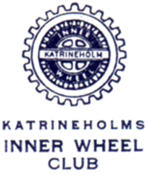 		Månadsbrev nr 1-3, september 2017		Kerstin Hermelin	Karin Jakobsson		Vice President	SekreterareKallelse till	årsmöte:	 11 september 2017	Tid: 18.00Plats:		Jättorps Golfrestaurang/GlasverandanProgram:		Årsmötesförhandlingar		Distriktspresidenten informerar Meny:		Gösfilé med vitvinssås, pocherade grönsaker och aioli		Kaffe och kakaPris:		200:-  Betala gärna på bankgiro 899-0434Anmälan:		Senast 6/9 till Katrine Plan e-post: katrinep97@gmail.com		Sms eller tel: 070-3723417		Transport finns till Jättorp, vi hämtar och lämnar vid er port.		Inga gäster denna gångMedlemsavgift:	500:- som sätts in på bankgiro 899-0434. Inget inbetalningskort		kommer att skickas ut. Senast betalningsdag 30/9 2017Årets motto:		Leave a Lasting LegacyKära Innerwheelare!Hoppas att ni alla haft en fin sommar!Innerwheelårets sista möte ägde rum på Beckershofs herrgård. 10 medlemmar från vår vänklubb, Jessheim, Norge besökte oss den 21-23 maj. Vi hade några trevliga dagar tillsammans med bla. biltur i Södermanland med besök på Valinge, Ericsberg m.m.Månadsmötet den 22 maj startade vid järnvägsstationen där en buss väntade för att föra oss till Beckershofs herrgård. Första stoppet blev Boda kvarn där alla bjöds på ett glas bubbel. Ett uppskattat stopp med vacker solnedgång och fågelsång.På Beckershofs herrgård togs vi emot av Claes Asker, far till nuvarande ägare, som berättade om verksamheten och visade runt i den nybyggda konferensanläggningen.Middagen intogs i Turkiska Paviljongen, från 1838, med handmålade tapeter och färgat glas som bryter ljuset mot taket när solen reflekteras i sjön utanför. Allt detta skapade en fantastisk stämning.Margareta Palmgren började med att tända vänskapens ljus och hälsa alla välkomna, vände sig sedan speciellt till damerna från Jessheim och Briten Schartau, vår charterpresident.Kvällens måltid bestod av viltkött från gården. Till efterrätt serverades en krämig chokladkaka med grädde och kaffe.Efter maten tackade Lisbeth Brat (Jessheims president) för de fina dagarna de haft i Katrineholm. Lisbet Brat överräckte en blomma till Kerstin Hermelin som tack för den fina upplevelsen på Valinge och Margareta Palmgren fick en stor choklad ask. Lisbeth Brat hoppades att vi skulle träffas igen inom en snar framtid.Katrine Plan berättade att distriktsgolfen skulle gå av stapel den24 augusti och att hon erbjöd sig att samordna aktiviteten till Sigtuna Golfklubb.Därefter avtackade Margareta Palmgren avgående styrelsemedlemmar med en blomma.Så var det dags för Margareta Palmgren att överlämna presidentkedjan till kommande president Kristina Waerner.Efter en kväll med god stämning och mycket skratt avslutade Margareta Palmgren kvällen med att släcka vänskapens ljus. Bussen återvände till Katrineholm med alla glada gäster.Varmt välkomna till septembermötet på Jättorps Golfrestaurang!IW-hälsningarKarin JakobssonBifogar	Årsberättelse	Bokslut	Dagordning för årsmötet		  Vänligen tag med dessa till årsmötet!